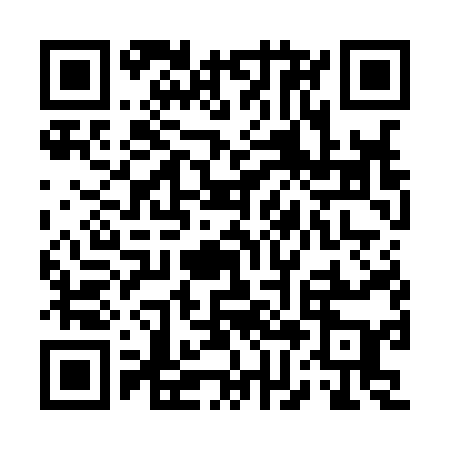 Ramadan times for Sierra Gorda, ChileMon 11 Mar 2024 - Wed 10 Apr 2024High Latitude Method: NonePrayer Calculation Method: Muslim World LeagueAsar Calculation Method: ShafiPrayer times provided by https://www.salahtimes.comDateDayFajrSuhurSunriseDhuhrAsrIftarMaghribIsha11Mon6:226:227:381:475:147:567:569:0712Tue6:236:237:381:475:137:557:559:0613Wed6:236:237:391:475:137:547:549:0514Thu6:246:247:391:465:127:537:539:0415Fri6:246:247:391:465:127:527:529:0316Sat6:256:257:401:465:127:517:519:0217Sun6:256:257:401:455:117:507:509:0118Mon6:266:267:401:455:117:497:499:0019Tue6:266:267:411:455:107:487:488:5920Wed6:266:267:411:455:107:487:488:5821Thu6:276:277:421:445:097:477:478:5722Fri6:276:277:421:445:097:467:468:5623Sat6:286:287:421:445:087:457:458:5524Sun6:286:287:431:435:087:447:448:5425Mon6:286:287:431:435:077:437:438:5326Tue6:296:297:431:435:077:427:428:5227Wed6:296:297:441:425:067:417:418:5128Thu6:306:307:441:425:067:407:408:5029Fri6:306:307:441:425:057:397:398:4930Sat6:306:307:451:425:057:387:388:4831Sun6:316:317:451:415:047:377:378:471Mon6:316:317:461:415:047:367:368:462Tue6:316:317:461:415:037:357:358:453Wed6:326:327:461:405:037:347:348:444Thu6:326:327:471:405:027:337:338:445Fri6:326:327:471:405:027:327:328:436Sat6:336:337:471:395:017:317:318:427Sun5:335:336:4812:394:006:306:307:418Mon5:335:336:4812:394:006:306:307:409Tue5:345:346:4812:393:596:296:297:3910Wed5:345:346:4912:383:596:286:287:38